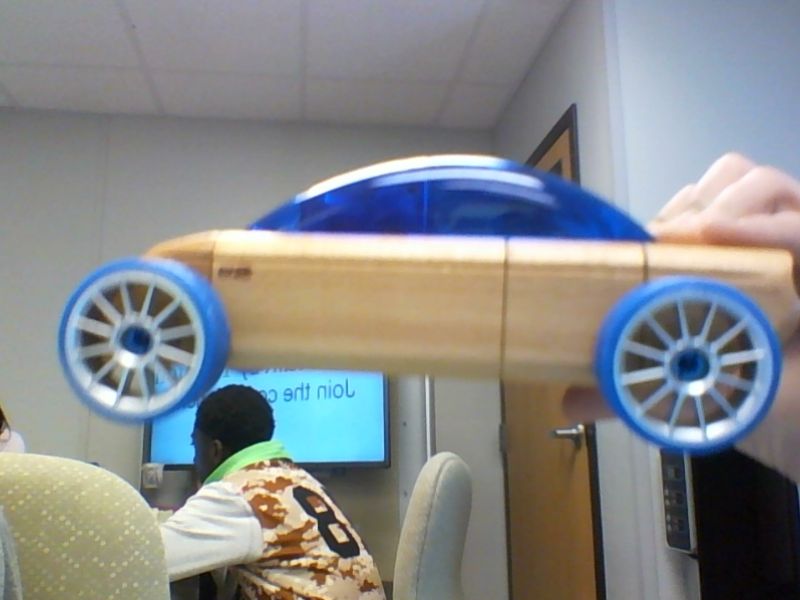 Side: This view projects the depth of the car very well. 		The car is horizontal. It has a curved line on top of parallelStraight lines. There is a contrast between the blue color And the tan color of the car. It is composed of a rectangle, a semi-circle and 2 circles (in this view) on the botom of The rectangle. It has a fairly smooth texture and a symm-trical balance. It draws some emphasis towards the top of because of the solid blue that is there. There is a consitant rhythm with the spokes of the wheel. All objects appear to be in proportion with one another.Front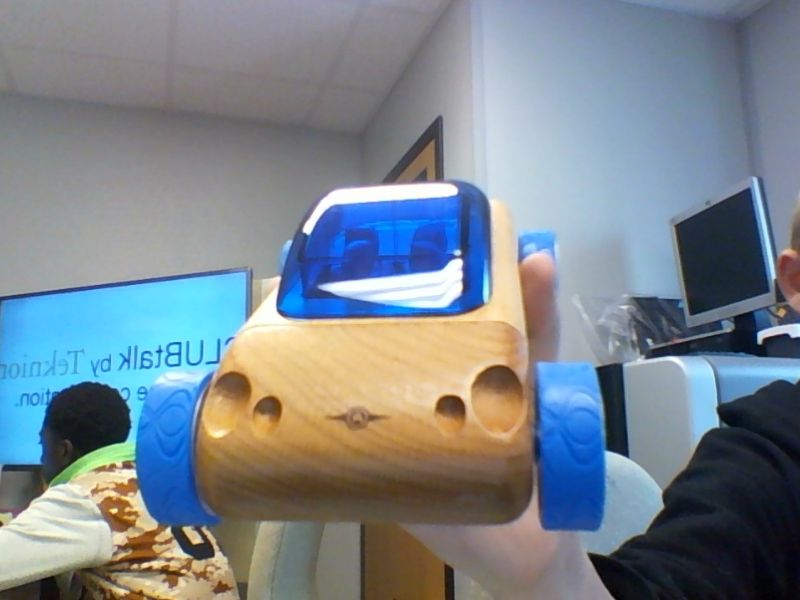 This view shows the height and width of the car Very well. It is shown along a horizontal line (its Width).  It shows a contrast between the tan and blueColor of the car. It shows that there are holes of different Depths and sizes on the front side of the car. It is composedOf 2 circles and some rectangles. It has a symmetrical balance And a rough texture along the circles on the side but a smootherTexture along the front. It draws some emphasis towards the top of because of the solid blue that is there. There is a consistant rhythm with the pattern on the blue portion of the wheel. All objects appear to be in proportion with one another.Top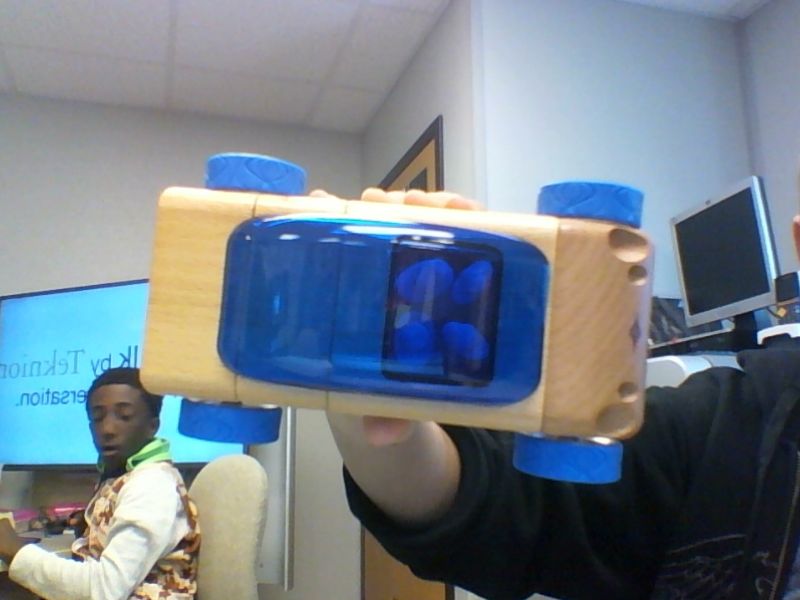 This shows the width and the depth of the view greatly here.It is along a vertical line (its depth).There is a very good contrastBetween the blue which is the dominant color here, against the Tan color. There is a lot of emphasis towards the top, and the blueAs it is a very vibrant shade of blue in this image. It is composedOf 4 circles, a rectangle and what in this image is shown as a curvedEdged rectangle. It has a very symmetrical balance and will have a smoothTexture along everywhere except the wheels. There is a consistant rhythm With the pattern on the wheels, the people in the car and the holes on theFront of the car. All objects appear to be in proportion with one another.